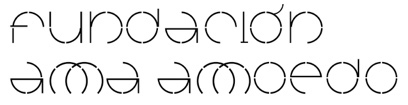 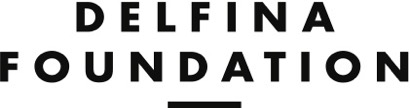 RESIDENCY OPPORTUNITY FOR ARTISTS FROM URUGUAYRESIDENCY APPLICATION FORMPlease refer to the Guidance Notes for this application. Do not alter this form in any way other and adhere to the word count.1. ABOUT YOU 2. ABOUT YOUR WORKA. Please define your practice or approach using five keywords or concepts:B. How would you describe your practice in 50 words?C. Using your past, present or on-going projects as examples, please tell us more about your practice and interests. (max: 300 words)3. YOUR MOTIVATIONA. Have you taken part in a local or international residency program before? If so, please provide brief details. (maximum: 150 words)B. Why does this research-based residency at Delfina Foundation interest you? Please answer all of the following in your response: (a) how this experience may benefit you and your practice at this stage of your career b) how you hope to use your time in London. (max: 300 words)C. What do you hope to contribute? Please tell us how you hope to contribute to the residency & public programme. If you have a specific research or project idea related to one of our themes noted in the Guidance Notes, please explain here.  If not, please give us a sense of what your outcomes might be. (max: 300 words)4. REFERENCESPlease list the contact details of two professional contacts who can be a reference for you. If you have undertaken residencies previously, one referee must be a representative of one of these spaces/programmes. We do not require a letter but we may ask to speak to this person during the assessment of your application. Contact 1:Contact 2:5. LINKS TO WORKAs an alternative to submitting a portfolio (please refer to the ‘Application Documents’ section of the guidance notes), we are happy to refer to the applicant’s website. However, the website must have clear information about previous projects, captions, and descriptions.If you wish us to view your work online, please list relevant links below, particularly to videos, films or other documentation:First name:Last name:Date of birth:Place of birth:Pronouns
(e.g. she/he/they):Nationality
(as indicated in passport):Current Address:Telephone number:Mobile number:Email address:Website address:Current employer:1.      2.      3.      4.      5.      Name:Title:Address:Telephone number:Mobile number:Email address:Relationship to referee:Name:Title:Address:Telephone number:Mobile number:Email address:Relationship to referee:Description:Web address: